our lady of the angels Catholic Primary School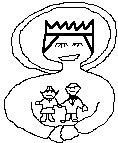 Pupil Premium PolicyAdopted by Staff on: September 2015“You are like light for the world.”(Matthew 5 v 14)PrinciplesEvery child with his/her individual needs and gifts is a unique gift from God.All members of staff and governors accept responsibility for ‘socially disadvantaged’ pupils and are committed to meeting their pastoral, social and academic needs within a caring Catholic environment. This is an essential, integral part of the spiritual development of the whole school community.As with every child in our care, a child who is considered to be ‘socially disadvantaged’ is valued, respected and entitled to develop to his/her full potential, irrespective of need.BackgroundThe Pupil Premium is a government initiative which targets extra money at pupils from deprived backgrounds who, research shows, underachieve compared to their non-deprived peers. The premium is provided in order to support these pupils in reaching their potential.The government has used pupils entitled to Free School Meals as an indicator for deprivation, and has allocated a fixed sum of money per pupil to schools, based on the number of pupils registered for Free School Meals. This fixed sum of money will increase every year over the course of the current Parliament. At Our Lady of the Angels Catholic Primary School we will use this indicator, of those eligible for Free School Meals, as our target for children to ‘narrow the gap’ regarding progress and attainment.The government is not dictating how schools should spend this money, but is clear that schools will need to employ the strategies which they know will support their pupils to increase their attainment and ‘narrow the gap’. Schools will be accountable for narrowing the gap and there is a reform to the school performance tables to include measures which show the attainment of pupils who receive the Pupil Premium compared to their peers. In deciding which strategies to employ to enable the gap to be narrowed, consideration will be given to the barriers which are preventing a child from making progress.ProvisionIn order to meet the above requirements the Local Governing Body of Our Lady of the Angels Catholic Primary School will ensure that provision is made which secures the teaching and learning opportunities which meet the needs of all pupils.As part of the additional provision made for pupils who belong to vulnerable groups, the Governing Body of the school will ensure that the needs of socially disadvantaged pupils are adequately assessed and addressed through termly pupil progress meetings between the Head Teacher and the class teacher.In making provision for socially disadvantaged pupils the Governing Body of the school recognises that not all pupils who receive Free School Meals will be socially disadvantaged.The Governing Body also recognises that not all pupils who are socially disadvantaged are registered for, or qualify for, Free School Meals. The Governing Body reserves the right to allocate the Pupil Premium funding to support any pupil, or group of pupils, the school has legitimately identified as being socially disadvantaged.An annual plan for the use of the Pupil Premium funding is published on the school website and is part of the SIP. A review of the plan is carried out by staff and the Governing Body and is also published on the website.The range of provision could include:Facilitating pupils’ access to educationFacilitating pupils’ access to the curriculum1-1 supportAdditional teaching and learning opportunities provided by teachers, support staff or external agenciesAdditional support for assessments, training and advice from specialists such as speech therapists, educational psychologists et ceteraAccess to therapeutic interventions ans advicePaying for activities which broaden the curriculumConstant staff development and training to ensure that all staff in school are able to provide for each individual childA broad and varied extra-curricular programme to offer experiences outside of the classroom to all childrenProgrammes such as Rainbows to support children who have experienced bereavement or loss of any kindIndividual mentoring and support programmes such as pupil counsellingSupport of a Learning MentorFinancial support to ensure that children do not miss educational opportunities due to financial hardship i.e. educational visits, residential visits and after school clubsProviding in-school support for children with particular educational needsFamily Learning opportunities to raise aspirations of families and childrenThe Head Teacher, together with the Designated Governor for Pupil premium, will maintain an ongoing programme of support for socially disadvantaged pupils which will be subject to the oversight of the Local Governing Body.ReportingIt will be the responsibility of the Head Teacher to produce a termly report for the Local Governing Body on:The progress made towards narrowing the gap, by year group, for socially disadvantaged pupilsAn outline of the provision that was made during the term since the last meetingAn evaluation of the cost effectiveness, in terms of the progress made by the pupils receiving a particular provision, when compared with other forms of supportIt will be the responsibility of the Local Governing Body to ensure that governors receive an outline of the school’s progress towards ‘narrowing the gap’ for socially disadvantaged pupils on a termly basis.The Local Governing Body will consider the information provided in the light of data relating to the progress of the school’s socially disadvantaged pupils in conjunction with the school’s league tables.The Local Governing Body of Our Lady of the Angels Catholic Primary School will ensure that there is an annual statement to the parents detailing how the Pupil premium funding has been used to address the issue of ‘narrowing the gap’ for socially disadvantaged pupils. This will be published on the school website and will show the impact of how the funds have been spent.Success CriteriaThe evaluation of this policy is based on how quickly the school can ‘narrow the gap’ between socially disadvantaged pupils and their peers.The success criteria for the Pupil Premium policy are:Early intervention and support for socially disadvantaged pupilsThe vast majority of socially disadvantaged pupils will meet the their individual targetsEffective parental-pupil-school supportHaving an effective system for identifying, assessing and monitoring pupils progressHaving a whole school approachCreate a positive school atmosphere in which pupils’ differences are recognised and all are valued as full members of the school communityDeveloping confident and independent learnersAppealsAny appeal in connection with the disposition of the Pupil Premium funding will be dealt with through the Governing Body Appeals Committee.